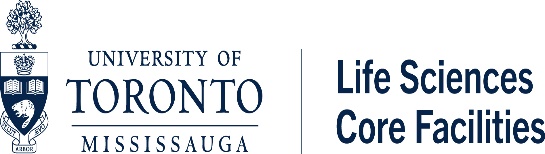 May 10, 2022, last update December 21, 2022                                                                                Xin Zhao | Core Facility TechnicianLife Sciences Core Facilities | Office of the Vice-Principal, ResearchUniversity of Toronto MississaugaEmail: xin.zhao@utoronto.ca |Office Phone: 905 569 4270 Free Shipping Program for Eurofins Genomics Sanger Sequencing and Oligos Service OverviewEurofins Genomics LLC provides a free shipping drop box at UTM for Researchers using Eurofins Genomics Sanger sequencing and Oligos service. The program is under the care of Life Sciences Core Facilities.Special discount price for Sanger sequencing order:Tube Sequencing: $3.25/reactionPlate Sequencing: $3.00/reaction. Minimum 24 samplesSpecial discount price for Oligos order:Oligos in Tubes: 10nmol scale, $0.16cents/base, up to 70 bases longOligos in Tubes: 25nmol scale, $0.17 cents/baseOligos in Tubes:50nmol scale, $0.36 cents/base, up to 90 bases longOligos in Tubes:250nmol scale: $0.60 cents/base, up to 125 bases longSpecial discount price for projects: Further discount may apply by contacting Eurofins Genomics business manager Mufaddal Culter.Getting sequencing results or receiving Oligos within 36 to 48 hours.The drop box is located outside of room DV3092K, sequencing samples will be shipped out collectively once per week using prepaid UPS envelop through Life Science Core facilities. Oligos orders will be delivered to Life Science Core Facilities at no shipping cost.Eurofins Genomics contact information:        Mufaddal Cutler        Business Manager        Mobile: 647 234 5152        Email: MufaddalCutler@eurofinsus.comLife Sciences Core Facilities Contact        Xin Zhao        Core Facility Technician        Office Phone: 905 569 4270        Email: xin.zhao@utoronto.ca.Operation Procedure Creating an account with Eurofins GenomicsCreate an account through the link below, each lab creates one account for all lab members. If you are current Eurofins user and already have an account, go to next step.              https://www.eurofinsgenomics.com/en/checkout/login-register.aspx?nodeId=1086Follow instructions below to provide account information to business manager to get discount prices for your lab.Send an email to Mufaddal, Subject: UTM-Sequencing & OligosProvide account information in the email:Login user nameAccount numberPI nameLab room numberLab manager (or point of contact) name and phone number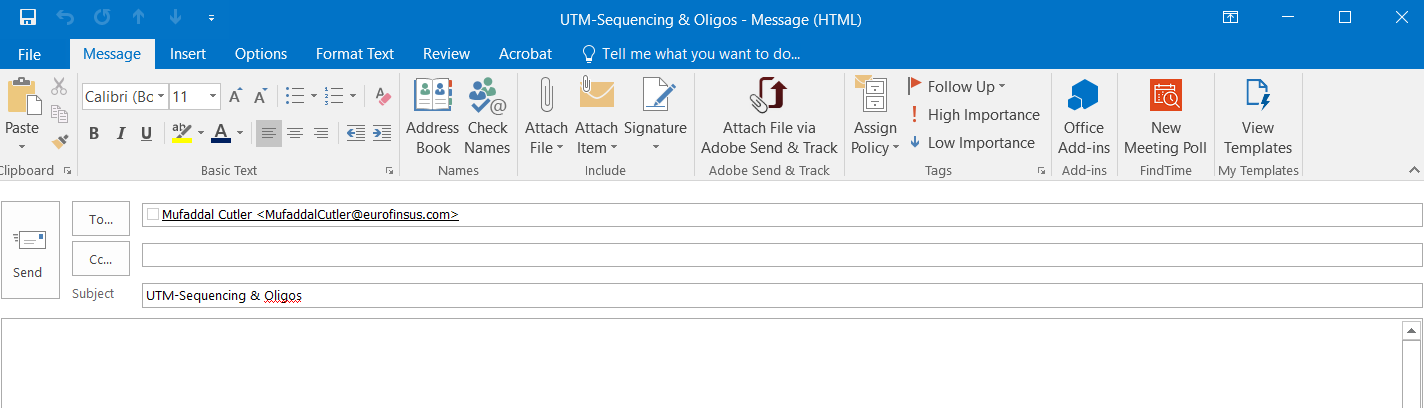 Allow 48 hours to activate your account after account information being sent out.  An agreement number for discounted prices has been added to your account when it is activated and discounted prices will apply to each orders automatically. Submitting Sanger Sequencing SamplesGet free barcodes and blue seal bags for your lab from Xin Zhao to pack samples.Place orders online through your Eurofins account. For requirements of sample concentration and volume and primers, check the Sample Submission Guidelines or follow the instructions on Eurofins website.Tape one barcode per tube in accordance with your order form, pack samples into the blue seal bag (or any small plastic bag) with a copy of completed order form and write down shipping address on the bag:         Sequencing Lab         (502)302-6320         Eurofins Genomics-SEQ LAB         12701 Plantside Drive         LOUISVILLE KY 40299-6388         United StatesThere is no need to use barcodes if you use strip PCR tubes for packing samples, please see detailed instruction on Eurofins website.Drop sample bag to the drop box located outside of DV3092K before 4pm on Monday and Wednesday. Samples will be collectively sent to UTM Shipping/Receiving for UPS delivery.  It is guaranteed that samples will be sent out on Tuesday and Thursday from UTM Shipping /Receiving. Ordering OligosPlace order through your Eurofins account.Oligos will be shipped to Life Sciences Core Facility at UTM within 36-48 hours.Users will get email notification for picking up Oligos in room DV3092E.Troubleshooting Problems with Account, Billing, Sample Results and Delivery Account and Billing IssuesContact Mufaddal by phone or email.Unsatisfied Results Email to GenomicsSupport@eurofins.com and CC to Mufaddal Cutler MufaddalCutler@eurofinsus.com with your order number. The response will come within 1-2 days.Or call toll free number 1-800-688-2248 Option# 2 from Monday to Friday 9:00am to 5:00 pm eastern time.Delayed ResultsFor Sequencing orders, send email to xin.zhao@utoronto.ca with your order number. For Oligo orders,  email to GenomicsSupport@eurofins.com and CC to Mufaddal Cutler MufaddalCutler@eurofinsus.com with your order number.